	Assemblée générale du conseil Elzéar-Goulet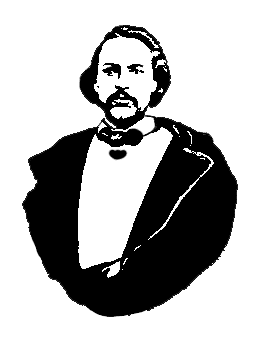 	28 septembre 2011  ◊  19h30  ◊  Salon Sportex au CUSB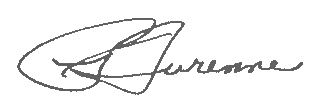 Procès-verbal préparé et soumis par Pauline Turenne :				SecrétaireSignatures :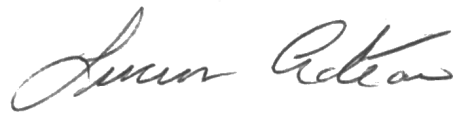 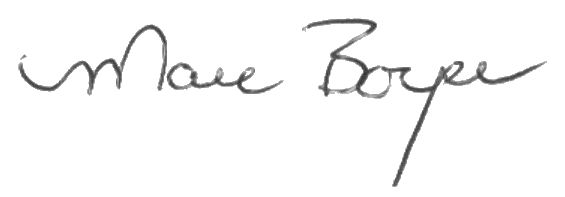 Président	Vice-présidentExécutifMarc Boyer– PrésidentLucien Croteau– Vice-présidentPauline Turenne– SecrétaireRoger Hupé– TrésorierAndré Carrier– Président-sortantRoland Lavallée– Aîné (absent)Evelyn Carrier– AînéeAshley Lemoine– JeunesseDavid Dandeneau– Historien (absent)Membres et InvitésAgnès RémillardLaura PennerJules ChartrandAndré CroteauMurielle GrantNoëlla HébertGabriel DufaultYves LabrècheRita MichaudFrance Lemay SibilleauE. Sibilleau#11-09-28-011)Ouverture de la réunion – Marc BoyerPrière d’ouverture – Evelyn Carrier#11-09-28-022)Adoption de l’ordre du jourProposé par Roger HupéAppuyé par Laura PennerAdopté#11-09-28-033)Adoption et suivi des procès-verbaux du 13 avril 2011 et du 31 août 2011Proposé par Ashley LemoineAppuyé par Evelyn CarrierAdopté#11-09-28-03.13.1)L’AGA de la région de WinnipegHabituellement, ça se passe au mois de mars. Marc s’est renseigné et Winnipeg Region dit que ça se passera le 19 novembre. Lors de la prochaine assemblée générale, soit le 9 novembre, on parlera de délégués pour assister à l’AGA.#11-09-28-03.23.2)Ateliers du département de la santé de la MMFMarc s’est renseigné. Il fallait que le département de la santé reçoive des fonds du Fédéral pour aller de l’avant. Les fonds n’ont pas été reçus ; donc, il n’y a pas eu d’ateliers supplémentaires.#11-09-28-03.33.3)Carte Affinity de MEDOMEDO est la branche économique de la MMF. Marc s’est renseigné et a trouvé le site dont l’adresse est ci-dessus. Il y a une liste de compagnies qui honorent la carte MEDO en donnant des escomptes sur les achats. Le site est en voie de développement. André Carrier explique que MEDO vise à faire reconnaître le pouvoir économique des Métis.Voir : themedo.ca/ap.html#11-09-28-03.43.4)Projet «Résilience des Métis» : résultats du projetPauline donne un résumé du déroulement du projet. Le Conseil Elzéar-Goulet est invité à participer au dévoilement des résultats de ce projet d’étude de la résilience de la communauté métisse franco-manitobaine. Dans le moment, on planifie de présenter les résultats de trois façons : un rapport final, une présentation multi-média et une trousse pédagogique.Une activité à cet égard pourrait avoir lieu au Parc Elzéar-Goulet l’an prochain. Marc mentionne qu’un comité devra être formé pour organiser l’activité en question. #11-09-28-03.53.5)Projet : carte de membre du CEGMarc parle de la possibilité d’offrir une carte de membre du CEG lorsqu’un membre fait sa cotisation annuelle, comme le fait l’Union nationale. Marc préparera trois exemplaires de la carte ; il les enverra par courriel aux membres pour recevoir de la rétroaction. Lors d’une prochaine réunion, on décidera quel design on choisit pour notre carte. La carte serait annuelle et remplacerait le reçu que le trésorier remet habituellement quand il reçoit la cotisation.Marc parle d’une activité annuelle au Parc Elzéar-Goulet pour fêter les familles métisses francophones vers la fin de l’été, alors que les enfants reviennent en ville pour retourner à l’école.#11-09-28-03.63.6)Prélèvement de fonds : billets 50/50 aux réunions, billets Coupe GreyRoger a remis une feuille pour proposer deux façons de prélever des fonds pour le Conseil. La première : billets 50/50 aux réunions, à commencer le 9 novembre. La deuxième : Billets de la coupe Grey, à commencer en octobre 2012.#11-09-28-03.73.7)Paiement annuel à l’Union nationale pour nos projets d’étéMotion pour accepter de payer l’Union nationale par chèque pour les trois projets d’été ; la somme s’élève à 831,75 $ (SOS 75 $ + pique-nique annuel 542,90 $ + entretien du cimetière 213,85 $).Proposé par André CroteauAppuyé par Ashley LemoineAdoptéDorénavant, cette motion sera faite avant l’été, avant que ces projets aient lieu afin de pouvoir les payer à temps, et pour le montant donné dans le budget pour ces activités du Conseil.#11-09-28-044)Rapport sur les activités de cet été : pique-nique métisse, SOS, cimetière duMoulin, retour à BatocheAndré Carrier est allé au pique-nique: bonne nourriture, bonne musique.Gabriel Dufault parle du cimetière, et de l’inauguration du «Bois des esprits» avec ses belles sculptures. Il parle aussi du projet Save our Seine (SOS) où plusieurs écoles ont adopté une partie de la rivière à entretenir.Jules Chartrand est allé à Batoche cette année. Il y avait encore beaucoup de gens, presque autant qu’au 125e anniversaire, l’an dernier.#11-09-28-055)Rapport sur l’AGA de la MMF du 10-11 septembre 2011#11-09-28-05.15.1)Compte rendu de l’AGA 2011Marc et André ont assisté. Evelyn Carrier a représenté l’exécutif. Elle parle du calendrier des diplômées/diplômés autochtones/métis en soins de santé, des publications, de la plaque remise aux vétérans métis pour reconnaître leur contribution. #11-09-28-05.25.2)Métis Child, Family & Community ServicesMarc siège au conseil d’administration de cet organisme que la MMF administre. Il y a environ 2200 enfants métis qui se retrouvent les bénéficiaires des services/programmes offerts par cet organisme. L’organisme a un budget de 40 millions de dollars. #11-09-28-05.35.3)Projets importants de la MMFAndré parle d’un nouveau projet qui vise à faire renaître la langue «métchif» : une vidéo a été faite ; un dictionnaire métis existe. #11-09-28-06.16.1)Rapport financierRoger fait la lecture de la feuille du compte rendu financier et propose son adoption. Proposé par Laura PennerAppuyé par Evelyn CarrierAdopté#11-09-28-06.26.2)Dépenses d’opération du ConseilMotion : Payer les 11 $ que Roger a dépensés pour des livres de reçus. Proposé par Ashley LemoineAppuyé par Agnès RémillardAdopté#11-09-28-077)Affaires nouvelles#11-09-28-07.17.1)Célébration du 125e anniversaire de l’Union nationaleGabriel nous renseigne sur les activités prévues pour le prochain anniversaire de l’Union nationale.  Les 13, 14 et 15 juillet 2012, l’Union nationale fêtera son 125e anniversaire. Il y aura un banquet avec artistes au coût de 75 $/l’assiette, une messe à la paroisse Précieux-Sang, le lancement du livre de Bernard Bocquel et Lucien Chaput. Il y aura une levée de fonds pour fournir des bourses aux Métis dans le besoin qui désirent continuer leurs études.#11-09-28-07.27.2)Présentation faite par Laura Penner«Le flécheur-chasseur» par Henri Létourneau#11-09-28-07.37.3)Cartes de membresMurielle parle du processus pour obtenir la carte métisse. Il y a eu un incident de déchiquetage de toute la documentation que Murielle et sa mère avaient remis à Winnipeg Region, ce qui explique la longue attente pour leurs cartes. Il faut que Murielle et sa mère recommencent le processus.Marc et André parlent des efforts qu’ils ont faits et qu’ils continuent à faire pour aider les futurs membres du CE-G à obtenir leur carte. #11-09-28-088)Ratification de nouveaux membresMotion : Que les personnes ci-dessous soient acceptées comme membres du Conseil Elzéar-Goulet, à condition que la preuve de leur ascendance métisse soit confirmée.Proposé par Gabriel DufaultAppuyé par Roger HupéAdopté	Liste de nouveaux membres :Denyse Wiebe ; Damien Gagné ; Ida ST-Vincent ; Monica Petkau ; Louise Grouette Stockwell ; Gordon Tourond ; Isabelle et Breanne Labossière ; Michelle Williams ; Irène et Anne Hince ; Donna, René, Joanne et Gordon Dumaine ; Rebecca Hupé ; Carol et Cassandra Amorim ; Meghan Robert ; Joanne, Mélanie et Stefan Riel ; Zacharie Loiselle#11-09-28-099)Tirage de prix de présence#11-09-28-1010)Prochaine réunion : le 9 novembre 2011 au Salon Sportex de l’USB#11-09-28-1111)Ajournement : proposé par Gabriel Dufault